Регистрация смертиОбщие сведенияГосударственная регистрация смерти производится органом ЗАГС по последнему месту жительства умершего, месту наступления смерти, месту обнаружения тела умершего или по месту нахождения организации, выдавшей документ о смерти.Порядок регистрации смертиГосударственная регистрация смерти производится органом ЗАГС по последнему месту жительства умершего, месту наступления смерти, месту обнаружения тела умершего или по месту нахождения организации, выдавший документ о смерти.Заявить о смерти устно или в письменной форме  в орган ЗАГС обязаны:супруг ( супруга) , другие члены семьи умершего, а также любое другое лицо, присутствовавшее в момент смерти или иным образом информированное о наступлении смерти.Заявление о смерти должно быть сделано не позднее чем через три дня со дня наступления смерти или обнаружения тела умершего.Для государственной регистрации смерти, наряду с заявлением,  в орган ЗАГС необходимо предоставить:документ установленной формы о смерти, выданный медицинской организацией или частнопрактикующим врачомили решение суда об установлении факта смерти или об объявлении лица умершим, вступившее в законную силу.Регистрация смерти производится бесплатно в день подачи заявления. После регистрации отделом ЗАГС выдается свидетельство о смерти.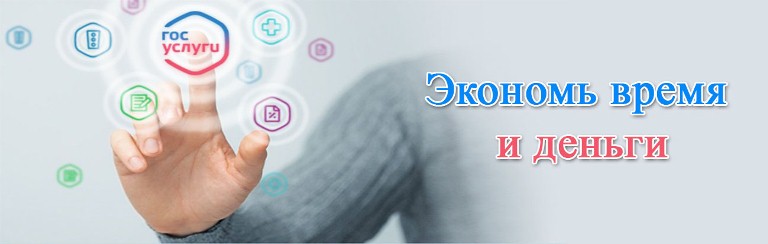 Заявление о смерти - Форма № 21 (64.5 KB)